La caléndula, maravilla (Calendula officinalis) es una mata anual, erecta y aromática que se extiende de 50 a 70 cm. El nombre genérico caléndula deriva del latín calendulae que significa "a lo largo de los meses”, con lo que se quiso subrayar el largo período de floración que tiene la planta, y el nombre específico officinalis, expresa su carácter medicinal.Su tallo es piloso y las hojas finamente pilosas y las flores de color anaranjado de 2-5 cm de diámetro. Se recolecta y usa toda la planta y conviene recolectarla a pleno sol (desde mediados de primavera hasta finales de verano) cuando más eficacia tienen sus principios activos: aceites esenciales, saponina, glucósidos, carotinoides, resinas, grasas, ceras. Ocupa un puesto de primer plano entre las hierbas medicinales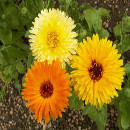 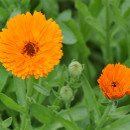 Beneficios y usos de Caléndula-Resulta muy beneficiosa para las quemaduras de la piel, reduciendo la inflamación, calmando el dolor y estimulando la regeneración y recuperación de la piel.-Alivia las picaduras de insectos-Mejora las afecciones cutáneas-Se usa para los casos de acné-Estimula la secreción de bilis-Está indicada para el reúma-Calma la indigestión y la gastritis-Se recomienda para úlcera de estómago-Regula la menstruación y reduce los dolores-Ayuda a cicatrizar y curar heridas-Haciendo un lavado de ojo con la infusión de caléndula se alivia la conjuntivitis-Se recomienda para eliminar hongos-Regenera las células de la piel y favorece la producción de colágeno-Es excelente para mantener una piel suave, con elasticidad e hidratada-Se utiliza para eliminar las verrugas víricas-Es un remedio natural para prevenir las náuseas y los vómitos-La caléndula es tónica del hígado, favoreciendo su correcto funcionamiento-Está indicada para combatir el pié de atleta u hongos-Ayudan en la recuperación de gingivitis, laringitis, amigdalitis y llagas en la boca.-Mejora los abscesos, forúnculos, dermatitis y otros problemas en la piel como grietas, sequedad o llagas.. Muchos médicos indican que esta planta representa un buen remedio contra el cáncer en los casos en los que ya no se puede operar y recomiendan beber la infusión durante un tiempo prolongado; el jugo fresco se emplea con muy buenos resultados contra el cáncer de la piel. Los nebus pigmentarios y las manchas ásperas y cancerosas de la piel se combaten untándolos varias veces al día con jugo frescoCómo tomar la CaléndulaLa forma más común de consumirla es elaborando una infusión con la flor seca o fresca, a una cucharadita por cada taza de agua caliente.Con la infusión también se pueden hacer buches y gárgaras para mejorar las afecciones de la boca y garganta.Por sus cualidades medicinales se utilizan las hojas, las raíces y las flores.Se utiliza externamente aplicando cataplasmas hechas con las hojas y las floresPor ejemplo para quitar las verrugas, se machacan las hojas y se aplican sobre la zona a tratar. Se pone por encima una gasa limpia, se fija con un poco de esparadrapo y se deja por una hora. Se debe repetir dos veces al día.También pueden prepararse baños de asiento, como tintura macerando en un litro de aguardiente 15 días al sol o a una temperatura de 20º, en pomada y el jugo fresco.